.(Intro: 16 Counts........BPM: 128)Side Rock. Cross shuffle. 1/2 turn Right. Step-Scuff.Step-Lock. Step-Lock-Step. Forward rock. Full turn Left.(Can replace counts 7 – 8 with two walks back stepping: Left, Right).Back rock. Cross-back. Sway X2. Cross-Side.Sailor 1/4 turn Left. Step. 1/2 turn Right. Shuffle 1/2 turn. Side-rock-cross.Heel Digs X2. Weave 1/4 Left. Heel Digs X2. Behind 1/2 step.*Restart Here on Wall 2Rocking Chair. Step 1/2 turn. 3/4 turn Left.Cross Rock. Chasse Right. Cross-Unwind full turn Right. Chasse Left.(Can replace counts 5 – 6 with a Left Cross Rock)Behind-Side. Cross-Unwind full turn Left. Weave 1/4 turn Right.Tag. This comes at the end of wall 4 (12.00)Step 1/2 turn. Right shuffle forward. Step 1/2 turn. Left shuffle forward.Side Rock. Weave Left. Side Rock. Weave Right.Contact: - krazy_kark@hotmail.comAmbitions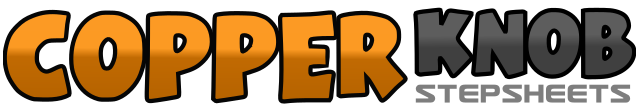 .......Count:64Wall:2Level:Intermediate.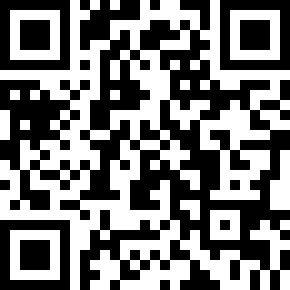 Choreographer:Karl-Harry Winson (UK) - October 2010Karl-Harry Winson (UK) - October 2010Karl-Harry Winson (UK) - October 2010Karl-Harry Winson (UK) - October 2010Karl-Harry Winson (UK) - October 2010.Music:Ambitions - Joe McElderry : (Album: Ambitions)Ambitions - Joe McElderry : (Album: Ambitions)Ambitions - Joe McElderry : (Album: Ambitions)Ambitions - Joe McElderry : (Album: Ambitions)Ambitions - Joe McElderry : (Album: Ambitions)........1 – 2Rock Right to Right side. Recover weight on Left.3&4Cross Right over Left. Step Left to Left side. Cross Right over Left.5 – 6Make 1/4 turn Right stepping back on Left. Make 1/4 turn Right stepping Right forward.7 – 8Step forward on Left. Scuff Right beside the Left.1 – 2Step forward on Right. Lock Left foot behind Right.3&4Step forward on Right. Lock Left foot behind Right. Step forward on Right.5 – 6Rock forward on Left. Recover weight back on Right.7 – 8Make 1/2 turn Left stepping Left forward. Make 1/2 turn Left stepping back on Right.1 – 2Rock back on Left. Recover weight forward on Right.3 – 4Cross Left over Right. Step back on Right.5 – 6Step Left to Left side sway Hips Left, Sway hips Right.7 – 8Cross Left over Right. Step Right to Right side. (6.00)1&2Cross Left behind Right making 1/4 Left. Step Right beside Left. Step Left forward.3 – 4Step Right forward. Make 1/2 turn Right stepping back on Left.5&6Shuffle 1/2 turn Right stepping: Right, Left, Right.7&8Rock Left to Left side. Recover weight onto Right. Cross Left over Right. (3.00)1 – 2Dig Right heel towards Right diagonal twice.3&4Cross Right behind Left. Make 1/4 Left stepping Left forward. Step Right forward.5 – 6Dig Left Heel forward twice.7&8Step back on Left. Make 1/2 turn Right stepping Right forward. Step forward on Left.1 – 2Rock forward on Right. Recover weight back on Left.3 – 4Rock back on Right. Recover weight forward on Left.5 – 6Step forward on Right. Pivot 1/2 turn Left.7 – 8Make 1/2 turn Left stepping Right back. Make 1/4 turn Left stepping Left to side. (3.00)1 – 2Cross rock Right over Left. Recover weight onto Left.3&4Step Right to Right side. Close Left beside Right. Step Right to Right side.5 – 6Cross Left over Right. Unwind full turn Right keeping weight in Right.7&8Step Left to Left side. Close Right beside Left. Step Left to Left side.1 – 2Cross Right behind Left. Step Left to Left side.3 – 4Cross Right over Left. Unwind full turn Left keeping weight in Left.5 – 6Step Right to Right side. Cross Left behind Right.7 – 8Make 1/4 Right Stepping Right forward. Step forward on Left.1 – 2Step Right forward. Pivot 1/2 Left.3&4Step forward on Right. Close Left beside Right. Step forward on Right.5 – 6Step Left forward. Pivot 1/2 Right.7&8Step forward on Left. Close Right beside Left. Step forward on Left.1 – 2Rock Right out to Right side. Recover weight onto Left.3&4Cross Right behind Left. Step Left to Left side. Cross Right over Left.5 – 6Rock Left to Left side. Recover weight onto Right.7&8Cross Left behind Right. Step Right to Right side. Cross Left over Right.